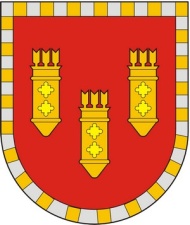 ЧУВАШСКАЯ РЕСПУБЛИКАСОБРАНИЕ ДЕПУТАТОВ АЛАТЫРСКОГО РАЙОНА СЕДЬМОГО СОЗЫВАРЕШЕНИЕ «  25  » февраля 2021 года		       г. Алатырь		                               № 8/3Об утверждении Положения о Финансовом отделе администрацииАлатырского района Чувашской Республики в новой редакции           В соответствии с Бюджетным кодексом Российской Федерации, Федеральным законом от 06.10.2003 г. N 131-ФЗ «Об общих принципах организации местного самоуправления в Российской Федерации», в соответствии со статьей 269.2 и 160.2-1   Федерального закона от 26.07.2019 г. N 199-ФЗ «О внесении изменений в Бюджетный кодекс Российской Федерации в части совершенствования государственного (муниципального) финансового контроля, внутреннего финансового контроля и внутреннего финансового аудита», Собрание депутатов Алатырского района решило:             1.Утвердить Положение о Финансовом отделе администрации Алатырского района Чувашской Республики в новой редакции.            2. Признать утратившими силу:             решение Собрания депутатов Алатырского района Чувашской Республики от 07.12.2007 г. № 15/03 «Об утверждении Положения о Финансовом отделе администрации Алатырского района Чувашской Республики в новой редакции»;             решение Собрания депутатов Алатырского района Чувашской Республики от 25.04.2014 г. № 28/04 «Об утверждении Положения о Финансовом отделе администрации Алатырского района Чувашской Республики»;             решение Собрания депутатов Алатырского района Чувашской Республики  от 22.12.2016 г. № 16/10 «О внесении изменений в решение Собрания депутатов Алатырского района от 25.04.2014 г. № 28/04 «Об утверждении Положения о Финансовом отделе администрации Алатырского района Чувашской Республики»;             решение Собрания депутатов Алатырского района Чувашской Республики от 24.03.2017 г. № 19/08 «О внесении изменений в решение Собрания депутатов Алатырского района  «Об утверждении Положения о Финансовом отделе администрации Алатырского района».            3.Настоящее положение вступает в силу после его официального опубликования.Глава Алатырского района- Председатель Собрания депутатовАлатырского района                                                                                  Б.С.Малышкин
Утверждено
решением  Собрания депутатов
Алатырского района
от       февраля 2021 г. N    / Положение
о Финансовом отделе администрации Алатырского района Чувашской РеспубликиI. Общие положенияФинансовый отдел администрации Алатырского района Чувашской Республики (далее - финансовый отдел) является финансовым органом администрации Алатырского района, осуществляющим единую финансовую, бюджетную и налоговую политику в Алатырском районе Чувашской Республики (далее - Алатырский район), обеспечивающим реализацию полномочий органов местного самоуправления Алатырского района в части формирования, исполнения бюджета Алатырского района и контроля за исполнением бюджета Алатырского района.Организационно-правовая форма финансового отдела - учреждение. Тип – казенное.Полное наименование финансового отдела: Финансовый отдел администрации Алатырского района Чувашской Республики.Сокращенное наименование: Алатырский райфинотдел.Финансовый отдел входит в общую структуру Администрации Алатырского района по функциональному признаку, обладает правами юридического лица, имеет бюджетную смету, обособленное имущество, лицевые счета, открытые в Управлении Федерального казначейства по Чувашской Республике, гербовую и иные печати со своим наименованием, штампы и бланки.Финансовый отдел в своей деятельности руководствуется Конституцией Российской Федерации, Конституцией Чувашской Республики, федеральными законами, законами Чувашской Республики, нормативными правовыми актами Министерства финансов Российской Федерации и Министерства финансов Чувашской Республики, нормативными правовыми актами органов государственной власти Российской Федерации и Чувашской Республики, муниципальными нормативными правовыми актами Алатырского района, настоящим Положением.Финансовый отдел осуществляет свою деятельность в координации и взаимодействии с Министерством финансов Чувашской Республики, налоговыми органами, Управлением Федерального казначейства по Чувашской Республике, а также в координации с другими территориальными органами федеральных органов исполнительной власти, органами исполнительной власти Чувашской Республики и органами местного самоуправления, Национальным банком Чувашской Республики Центрального банка Российской Федерации (Банка России), коммерческими банками и другими финансовыми и кредитными организациями.Финансовый отдел в своей деятельности подотчетен главе администрации Алатырского района.Финансирование деятельности финансового отдела осуществляется за счет средств бюджета Алатырского района, предельная численность работников утверждается постановлением администрации Алатырского района.Имущество, находящееся на балансе финансового отдела, является собственностью Алатырского района и закрепляется за ним на праве оперативного управления в установленном законодательством порядке.Юридический адрес финансового отдела: 429810, Чувашская Республика, Алатырский район, с. Чуварлеи, ул. Ворошилова, д. 144.Фактический адрес: 429820, Чувашская Республика, г. Алатырь, ул. Ленина, д.29.II. Основные задачиОсновными задачами финансового отдела являются:разработка основных направлений налоговой и бюджетной политики, использование налогов в качестве стимулирующего и регулирующего инструмента для развития предпринимательской деятельности, повышения устойчивости доходной части бюджета Алатырского района;разработка и реализация единой политики в области финансов, бюджета и налогов на уровне Алатырского района;осуществление руководства организацией муниципальных финансов в Алатырском районе, организация финансовых взаимоотношений в Алатырском районе, обеспечивающих развитие и совершенствование рынков, укрепление экономического потенциала Алатырского района, повышение качества жизни населения в Алатырском районе;совершенствование бюджетной системы;организация и осуществление контроля за исполнением бюджета Алатырского района, управление расходами бюджета Алатырского района;концентрация финансовых ресурсов Алатырского района на приоритетных направлениях социально-экономического развития Алатырского района;разработка проекта бюджета Алатырского района, обеспечение исполнения бюджета Алатырского района в установленном порядке, составление бюджетной отчетности об исполнении бюджета Алатырского района и консолидированного бюджета Алатырского района;участие в работе по реализации единой политики в сфере формирования финансовых рынков в Алатырском районе;осуществление методического руководства по вопросам составления бюджетов поселений Алатырского района и отчетов об их исполнении;осуществление полномочий по формированию, исполнению и учету исполнения бюджетов поселений Алатырского района по соглашению с органами местного самоуправления поселений Алатырского района о передаче части своих полномочий по бюджетному процессу;осуществление полномочий  внутреннего  финансового муниципального контроля  в сфере бюджетных правоотношений;осуществление внутреннего финансового аудита в финансовом отделе;формирование нетерпимости к коррупционному поведению у муниципальных служащих, замещающих должности муниципальной службы в финансовом отделе;профилактика коррупционных правонарушений в финансовом отделе;разработка и принятие мер, направленных на обеспечение соблюдения запретов, ограничений и требований, установленных в целях противодействия коррупции муниципальными служащими, замещающими должности муниципальной службы в финансовом отделе;осуществление контроля за соблюдением запретов, ограничений и требований, установленных в целях противодействия коррупции муниципальными служащими, замещающими должности муниципальной службы в финансовом отделе.III. ФункцииФинансовый отдел в соответствии с возложенными на него задачами выполняет следующие основные функции:Организует в соответствии с установленным порядком и сроками работу по составлению проекта бюджета Алатырского района, составляет проект бюджета Алатырского на очередной финансовый год и на плановый период, составляет отчет об исполнении бюджета Алатырского района.Участвует в установленном порядке в разработке проектов решений Собрания депутатов Алатырского района, муниципальных нормативных правовых актов Алатырского района по вопросам, входящим в компетенцию финансового отдела.В случае передачи полномочий органами местного самоуправления поселений Алатырского района разрабатывает проекты решений Собраний депутатов поселений Алатырского района, постановлений и распоряжений администраций поселений Алатырского района, касающихся бюджетов поселений Алатырского района на очередной финансовый год и на плановый период, отчетности об их исполнении, контроля в финансово-бюджетной сфере.Разрабатывает и утверждает:порядок формирования и исполнения бюджета Алатырского района;порядок составления и ведения сводной бюджетной росписи бюджета Алатырского района и кассового плана исполнения бюджета Алатырского района;порядок ведения бюджетных росписей главных распорядителей (распорядителей) средств бюджета Алатырского района, включая внесение изменений в них;порядок составления бюджетной отчетности об исполнении бюджета Алатырского района;порядок учета бюджетных и денежных обязательств получателей средств бюджета Алатырского района;порядок ведения муниципальной долговой книги Алатырского района;порядок организации и осуществления контроля и надзора в финансово-бюджетной сфере и реализации мер принуждения, применяемых к участникам бюджетного процесса за нарушение бюджетного законодательства;порядок определения перечня и кодов целевых статей и (или) видов расходов бюджетов, финансовое обеспечение которых осуществляется за счет субвенций или межбюджетных субсидий;перечень дополнительных кодов видов финансового обеспечения, применяемых для учета операций со средствами, поступающими муниципальным бюджетным и автономным учреждениям района в виде субсидий из районного бюджета;порядок составления и ведения кассового плана бюджета Алатырского района;порядок взыскания остатков непогашенных кредитов, включая проценты, штрафы и пени;порядок исполнения бюджета по источникам финансирования дефицита бюджета Алатырского района главными администраторами, администраторами источников финансирования дефицита бюджета Алатырского района;порядок взыскания межбюджетных субсидий в случае невыполнения органом местного самоуправления поселения решения  Собрания депутатов Алатырского района о бюджете Алатырского района в части перечисления межбюджетных субсидий в бюджет Алатырского района;санкционирования оплаты денежных обязательств муниципальных учреждений Алатырского района;порядок доведения объемов бюджетных ассигнований, лимитов бюджетных обязательств и предельных объемов финансирования расходов;порядок списания и восстановления в учете задолженности по денежным обязательствам перед бюджетом Алатырского района;Осуществляет разработку предложений по вопросам установления местных налогов и сборов.Осуществляет разработку предложений по обеспечению сбалансированности бюджета Алатырского района и источникам финансирования дефицита бюджета Алатырского района.Участвует в установленном порядке в разработке предложений по предоставлению муниципальных гарантий.Участвует в разработке предложений по совершенствованию структуры и штатной численности органов местного самоуправления Алатырского района, осуществляет контроль за соблюдением норматива формирования расходов на содержание органов местного самоуправления Алатырского района.Принимает участие в разработке муниципальных программ, рассматривает предложения об объемах их финансового обеспечения.В пределах своей компетенции представляет интересы Алатырского района во взаимоотношениях с органами государственной власти Российской Федерации, органами государственной власти Чувашской Республики и другими организациями, обеспечивает защиту прав и интересов Алатырского района по вопросам, относящимся к компетенции финансового отдела, в судебных инстанциях и в иных органах государственной власти.Разрабатывает проекты соглашений и договоров, протоколы о сотрудничестве и взаимодействии, заключаемые с федеральными органами исполнительной власти, органами исполнительной власти Чувашской Республики и субъектов Российской Федерации, органами местного самоуправления и организациями по бюджетно-финансовым вопросам, контролирует их выполнение.Заключает в соответствии с действующим законодательством соглашения и договоры, протоколы о сотрудничестве и взаимодействии с федеральными органами исполнительной власти, органами исполнительной власти Чувашской Республики и субъектов Российской Федерации, органами местного самоуправления и организациями по бюджетно-финансовым вопросам, контролирует их выполнение.Участвует в разработке проектов соглашений об осуществлении международных и внешнеэкономических связей в финансовой сфере и контроле за их выполнением.Участвует в установленном порядке в разработке прогноза социально-экономического развития Алатырского района.Согласовывает решения налоговых органов об изменении сроков уплаты налогов, подлежащих зачислению в бюджет Алатырского района, в форме отсрочки, рассрочки, инвестиционного налогового кредита.Разрабатывает кассовый план исполнения бюджета Алатырского района.В случае передачи полномочий разрабатывает кассовый план исполнения бюджетов поселений Алатырского района.Разрабатывает прогнозы поступления налоговых и неналоговых доходов в бюджетАлатырского района. В случае передачи полномочий разрабатывает прогнозы поступления налоговых и неналоговых доходов в бюджеты поселений Алатырского района.Проводит экспертизу проектов финансово-экономических обоснований к проектам муниципальных правовых актов и проектов заключений администрации Вурнарского района по проектам муниципальных правовых актов о введении или об отмене налогов, освобождении от их уплаты, о выпуске муниципальных займов, об изменении финансовых обязательств Алатырского района, другим проектам муниципальных актов Алатырского района, предусматривающим расходы, осуществляемые за счет средств бюджета Алатырского района. Обеспечивает направление денежных средств на осуществление отдельных государственных полномочий, переданных органам местного самоуправления Алатырского района, за счет предоставленных бюджету Алатырского района субвенций из вышестоящих бюджетов.Вносит в случаях, установленных Бюджетным кодексом Российской Федерации, изменения в показатели сводной бюджетной росписи.Осуществляет  в рамках внутреннего муниципального финансового контроля в пределах полномочий финансового органа контроль в сфере бюджетных правоотношений, в том числе:контроль за соблюдением положений правовых актов, регулирующих бюджетные правоотношения, в том числе устанавливающих требования к бухгалтерскому учету и составлению и представлению бухгалтерской (финансовой) отчетности муниципальных учреждений;контроль за соблюдением положений правовых актов, обусловливающих публичные нормативные обязательства и обязательства по иным выплатам физическим лицам из бюджета Алатырского района,  а также за соблюдением условий договоров (соглашений) о предоставлении средств из  соответствующего бюджета, муниципальных контрактов;контроль  за  соблюдением условий договоров (соглашений), заключенных в целях исполнения договоров (соглашений) о предоставлении средств из бюджета Алатырского района, а также в случаях, предусмотренных Бюджетным кодексом Российской Федерации, условий договоров (соглашений), заключенных в целях исполнения муниципальных контрактов;контроль за достоверностью отчетов о результатах предоставления и (или) использования средств бюджета Алатырского района (средств, предоставленных из бюджета Алатырского района, в том числе отчетов о реализации муниципальных программ Алатырского района, отчетов об исполнении муниципальных заданий, отчетов о достижении значений показателей результативности предоставления средств из бюджета Алатырского района;контроль в сфере закупок, предусмотренный законодательством Российской Федерации о контрактной системе в сфере закупок товаров, работ, услуг для обеспечения государственных и муниципальных нужд.При осуществлении полномочий по внутреннему муниципальному финансовому контролю как органом внутреннего муниципального финансового контроля:проводятся проверки, ревизии и обследования;направляются объектам контроля акты, заключения, представления и (или) предписания;направляются органам и должностным лицам, уполномоченным принимать решения о применении предусмотренных Бюджетным кодексом бюджетных мер принуждения,  уведомлений о применении бюджетных мер принуждения;осуществляется производство по делам об административных правонарушениях в порядке, установленном законодательством об административных правонарушениях;назначается (организуется) проведение экспертиз, необходимых для проведения проверок, ревизий и обследований;получается необходимый для осуществления внутреннего муниципального финансового контроля постоянный доступ к муниципальным информационным системам в соответствии с законодательством Российской Федерации об информации,  информационных технологиях и о защите информации, законодательством Российской Федерации о государственной и иной охраняемой законом тайне;направляются в суд иски о признании осуществленных закупок товаров, работ, услуг для обеспечения государственных (муниципальных) нужд недействительными в соответствии с Гражданским кодексом Российской Федерации.В случае передачи полномочий органами местного самоуправления сельских поселений осуществляет полномочия по внутреннему муниципальному финансовому контролю сельских поселений.Внутренний муниципальный  финансовый контроль осуществляется в соответствии с федеральными стандартами, утвержденными нормативными правовыми актами Правительства Российской Федерации.Органы внутреннего муниципального финансового контроля могут издавать нормативные правовые акты (стандарты), обеспечивающие осуществление полномочий по внутреннему муниципальному финансовому контролю, в случаях, предусмотренных стандартами внутреннего муниципального финансового контроля.Осуществляет внутренний финансовый аудит в соответствии с федеральными стандартами внутреннего финансового аудита, установленными Министерством финансов Российской Федерации.Издает ведомственные (внутренние) акты, обеспечивающие осуществление внутреннего финансового аудита с соблюдением федеральных стандартов внутреннего финансового аудита. Ведет:сводную бюджетную роспись бюджета Алатырского  района;реестр расходных обязательств Алатырского района;учет выданных гарантий, исполнения обязательств принципала, обеспеченных гарантиями, а также учет осуществления гарантом платежей по выданным гарантиям.В случае передачи полномочий органами местного самоуправления поселений Алатырского района осуществляет аналогичные полномочия по поселениям Алатырского района.Готовит:ответы на поступившие в финансовый отдел обращения и письма граждан и организаций;для главных распорядителей средств бюджета Алатырского района показатели сводной бюджетной росписи и лимиты бюджетных обязательств;для главных администраторов источников финансирования дефицита бюджета Алатырского района бюджетные ассигнования; Исполняет функции организатора по:исполнению бюджета Алатырского района;привлечению кредитных ресурсов;проведению мероприятий по эффективному расходованию бюджетных средств и в меру выполнения доходной части местного бюджета;составлению бюджетной отчетности об исполнении бюджета Алатырского района и консолидированного бюджета Алатырского района;проведению повышения квалификации работников финансового отдела;осуществлению внутреннего муниципального финансового контроля.В случае передачи полномочий органами местного самоуправления поселений исполняет аналогичные функции организатора по средствам бюджетов поселений.Принимает решение о:введении в порядке и случаях, предусмотренных бюджетным законодательством Российской Федерации, блокировки расходов и отмену блокировки расходов бюджета Алатырского района, применение иных предусмотренных бюджетным законодательством Российской Федерации санкций;управлении муниципальным внутренним долгом Алатырского района;перемещение средств бюджета Алатырского района между главными распорядителями и получателями средств бюджета Алатырского района;проведении межбюджетных расчетов бюджета Алатырского района с республиканским бюджетом Чувашской Республики и бюджетами поселений Алатырского района;списании в бесспорном порядке с лицевых счетов главных распорядителей и получателей средств бюджета Алатырского района бюджетных средств, использованных не по целевому назначению.В случае передачи полномочий по формированию, исполнению и учету исполнения бюджета поселения органами местного самоуправления поселений Алатырского района осуществляет аналогичные полномочия по бюджетам поселений Алатырского района.Анализирует:поступление налоговых и неналоговых доходов в бюджеты муниципальных образований Алатырского района;бухгалтерские отчеты главных распорядителей средств бюджета Алатырского района, бюджетных и автономных учреждений Алатырского района.Исполняет функции эмитента муниципальных ценных бумаг района.Осуществляет:учет и регистрацию муниципальных заимствований;ведение муниципальной долговой книги Алатырского района, передачу информации о муниципальных заимствованиях Министерству финансов Чувашской Республики; доведение до главных распорядителей средств бюджета Алатырского района лимитов бюджетных обязательств и предельных объемов финансирования расходов;санкционирование оплаты денежных обязательств получателей средств бюджета Алатырского района;обмен электронными документами с Управлением Федерального казначейства по Чувашской Республике в соответствии с Регламентом;методологическое руководство по вопросам бюджетного учета и составления отчетности органами местного самоуправления Алатырского района, муниципальными учреждениями, иными организациями, финансируемыми из бюджета Алатырского района;составление протоколов об административных правонарушениях в установленной сфере деятельности в соответствии с Кодексом Российской Федерации об административных правонарушениях и законодательством Чувашской Республики. Разрабатывает:для структурных подразделений администрации Алатырского района методические рекомендации по вопросам финансово-бюджетного планирования и финансирования;для средств массовой информации и для размещения в сети Интернет информацию об исполнении консолидированного бюджета Алатырского о района и о деятельности финансового отдела.Дает письменные разъяснения по вопросам применения муниципальных нормативных правовых актов о местных налогах и сборах. В установленном законодательством Российской Федерации порядке размещает заказы и заключает муниципальные контракты, а также иные гражданско-правовые договоры на поставки товаров, выполнение работ, оказание услуг для муниципальных нужд в установленной сфере деятельности, а также для обеспечения нужд финансового отдела.Составляет месячные, квартальные и годовые отчеты об исполнении бюджета Алатырского района, осуществляет подготовку проекта соответствующего муниципального нормативного правового акта.В случае передачи полномочий органами местного самоуправления поселений Алатырского района готовит проект соответствующих муниципальных нормативных правовых актов поселений Алатырского района.Ведет бюджетный учет по исполнению бюджета Алатырского района, бюджетов поселений Алатырского района, анализирует сводную бюджетную отчетность, представляемую главными распорядителями бюджетных средств.Обеспечивает функционирование и совершенствование автоматизированных систем, связанных с исполнением бюджета Алатырского района, определяет направления автоматизации бюджетного процесса.Выносит представление (предписание) руководителям органов местного самоуправления Алатырского района и других получателей средств бюджета Алатырского района о ненадлежащем исполнении бюджетного процесса. Осуществляет методологическое руководство и совершенствует методы финансово-бюджетного планирования, составления и исполнения бюджета Алатырского района. Контролирует исполнение судебных актов по вопросам, входящим в компетенцию финансового отдела. Рассматривает акты прокурорского реагирования, организует исполнение требований прокурора по вопросам, входящим в компетенцию финансового отдела. Разрабатывает предложения для главы администрации Алатырского района по награждению работников финансового отдела государственными наградами Российской Федерации, наградами Чувашской Республики и Алатырского района.Планирует свою деятельность и ведет отчетность в установленном для финансового отдела порядке.Принимает меры по формированию высококвалифицированного кадрового состава.Осуществляет иные функции в соответствии с законодательством Российской Федерации и Чувашской Республики, муниципальными нормативными правовыми актами Алатырского района.Обеспечивает соблюдение запретов, ограничений и требований, установленных в целях противодействия коррупции муниципальными служащими, замещающими должности муниципальной службы в финансовом отделе администрации Алатырского района.Принимает меры по выявлению и устранению причин и условий, способствующих возникновению конфликта интересов на муниципальной службе.Оказывает консультативную помощь муниципальным служащим в финансовом отделе администрации Алатырского района, по вопросам, связанным с применением законодательства Российской Федерации о противодействии коррупции, а также с подготовкой сообщений о фактах коррупции.Обеспечивает соблюдение в финансовом отделе законных прав и интересов муниципальных служащих, замещающих должности муниципальной службы в финансовом отделе, сообщивших о ставших им известных фактах коррупции.Обеспечивает реализацию муниципальными служащими, замещающими должности муниципальной службы в финансовом отделе, обязанности уведомлять представителя нанимателя (работодателя), органы прокуратуры или другие государственные органы обо всех случаях обращения к ним каких-либо лиц в целях склонения к совершению коррупционных правонарушений. Анализирует сведения:о доходах, об имуществе и обязательствах имущественного характера, представленных гражданами, претендующими на замещение должностей муниципальной службы в финансовом отделе;о доходах, расходах, об имуществе и обязательствах имущественного характера, представленных муниципальными служащими, замещающими должности муниципальной службы в финансовом отделе;о соблюдении муниципальными служащими, замещающими должности муниципальной службы в финансовом отделе запретов, ограничений и требований, установленных в целях противодействия коррупции;о соблюдении гражданами, замещавшими должности муниципальной службы в финансовом отделе, ограничений при заключении ими после увольнения с муниципальной службы трудового договора и (или) гражданско-правового договора в случаях, предусмотренных федеральными законами.Организует в пределах своей компетенции антикоррупционное просвещение муниципальных служащих, замещающих должности муниципальной службы в финансовом отделе.Осуществляет иные функции в области противодействия коррупции в соответствии с законодательством Российской Федерации и законодательством Чувашской Республики.IV. ПраваФинансовый отдел в пределах своей компетенции вправе:запрашивать и получать в порядке, установленном действующим законодательством, от структурных подразделений администрации Алатырского района, органов местного самоуправления поселений Алатырского района, органов исполнительной власти Чувашской Республики, территориальных федеральных органов исполнительной власти, других организаций и должностных лиц необходимую информацию, документы и материалы;разрабатывать и вносить в установленном порядке для рассмотрения проекты муниципальных нормативных правовых актов по вопросам, отнесенным к ведению финансового отдела;принимать решение о применении, предусмотренных Бюджетным кодексом Российской Федерации бюджетных мер принуждения, уведомления о применении бюджетных мер принуждения;проводить конференции, совещания, семинары и другие мероприятия по вопросам, отнесенным к его компетенции;запрашивать и получать от главных распорядителей средств бюджета Алатырского района, главных администраторов источников финансирования дефицита бюджета Алатырского района, главных администраторов доходов бюджета Алатырского района материалы, необходимые для составления бюджетной отчетности бюджета Алатырского  района;требовать от главных распорядителей и получателей бюджетных средств представления отчетов об использовании средств бюджета Алатырского района и иных сведений, связанных с получением, перечислением, зачислением и использованием средств бюджета Алатырского  района.Финансовый отдел самостоятельно принимает решения по всем вопросам, относящимся к порученной ему сфере деятельности, кроме вопросов, требующих согласования в установленном порядке.Инструкции и разъяснения финансового отдела, изданные в пределах его компетенции, являются обязательными для структурных подразделений администрации Алатырского района, иных органов, должностных лиц и граждан, на которых они распространяются, в соответствии с законодательством Российской Федерации и Чувашской Республики и муниципальными нормативными правовыми актами Алатырского района.Финансовый отдел издает в пределах своей компетенции инструкции и иные муниципальные нормативные правовые акты, осуществляет другие полномочия в соответствии с законодательством, в необходимых случаях  совместно с другими органами. В случае передачи полномочий органами местного самоуправления поселений Алатырского района издает в пределах своей компетенции муниципальные нормативные правовые акты по вопросам формирования, исполнения и учета исполнения бюджетов поселений.Направляет в установленном порядке в федеральные органы исполнительной власти, уполномоченные на осуществление оперативно-розыскной деятельности, в органы прокуратуры Российской Федерации, иные федеральные государственные органы, территориальные органы федеральных государственных органов, государственные органы Чувашской Республики, органы местного самоуправления, на предприятия, в организации и общественные объединения запросы об имеющихся у них сведениях о доходах, расходах, об имуществе и обязательствах имущественного характера муниципальных служащих, замещающих должности муниципальной службы в финансовом отделе, их супруг (супругов) и несовершеннолетних детей, о соблюдении ими запретов, ограничений и требований, установленных в целях противодействия коррупции.Взаимодействует с правоохранительными органами, территориальными органами федеральных органов исполнительной власти в Чувашской Республике, государственными органами Чувашской Республики, организациями, находящимися в введении финансового отдела, институтами гражданского общества, средствами массовой информации, научными и другими организациями.Проводит с гражданами и должностными лицами с их согласия беседы, получает от них пояснения по представленным в установленном порядке сведениям о доходах, об имуществе и обязательствах имущественного характера и по иным материалам;Получает в пределах своей компетенции информацию от физических и юридических лиц (с их согласия). Предоставляет необходимые для работы информацию и материалы в:Комиссию по координации работы по противодействию коррупции в Чувашской Республике;Совет при главе Алатырского района по противодействию коррупции;Комиссию по соблюдению требований к служебному поведению и урегулированию конфликта интересов.Проводит иные мероприятия, направленные на противодействие коррупции.V. Организация деятельностиФинансовый отдел возглавляет начальник отдела, назначаемый на должность и освобождаемый от должности главой администрации Алатырского района и отвечающий квалификационным требованиям, предъявляемым к руководителю финансового органа местной администрации, установленным Правительством Российской Федерации.Соответствие кандидата квалификационным требованиям определяется путем проверки соответствия документов и проведения собеседования на заседании комиссии Министерства финансов Чувашской Республики по осуществлению проверки соответствия кандидатов на замещение должности руководителя финансового органа местной администрации квалификационным требованиям, утвержденным Приказом Минфина России от 19 декабря 2019г. № 238н «О квалификационных требованиях, предьявляемых к руководителю финансового органа муниципального образования».Начальник отдела несет персональную ответственность за выполнение возложенных на финансовый отдел задач и осуществление им своих функций.Начальник отдела имеет заместителя, назначаемого на должность и освобождаемого от должности начальником отдела.5.2.  Начальник финансового отдела:руководит деятельностью финансового отдела на основе единоначалия;распределяет обязанности между специалистами финансового отдела;назначает на должность и освобождает от должности работников финансового отдела;утверждает штатное расписание финансового отдела;вносит в установленном порядке на рассмотрение проекты муниципальных нормативных правовых актов по вопросам, относящимся к ведению финансового отдела;издает на основе и во исполнение нормативных правовых актов в пределах компетенции финансового отдела приказы и распоряжения, вносит предписания, дает указания, проверяет их исполнение;представляет в установленном порядке особо отличившихся работников финансового отдела к присвоению почетных званий и награждению наградами;организует документирование деятельности финансового отдела, определяет и утверждает систему документирования и обеспечения сохранности документов. При смене начальника финансового отдела документальная часть имущества передается по акту;обеспечивает в установленном порядке выполнение мероприятий по охране труда, мобилизационной подготовке, гражданской обороне и действиям в чрезвычайных ситуациях в финансовом отделе;действует без доверенности от имени финансового отдела, представляет его во всех органах представительной и исполнительной власти, органах местного самоуправления, учреждениях и организациях, в судебных органах, распоряжается имуществом и денежными средствами финансового отдела;обеспечивает исполнение полномочий, возложенных на финансовый отдел;утверждает должностные регламенты муниципальных служащих (работников) финансового отдела;утверждает ежегодный план работы финансового отдела;заключает муниципальные контракты (договора) и выдает доверенности в пределах своих полномочий;организует профессиональную подготовку работников финансового отдела, их переподготовку, повышение квалификации;обеспечивает своевременное и полное рассмотрение устных и письменных обращений граждан и юридических лиц;осуществляет иные полномочия в соответствии с законодательством Российской Федерации и Чувашской Республики, муниципальными нормативными правовыми актами.VI. Создание, реорганизация и ликвидацияФинансовый отдел создается, реорганизуется и ликвидируется в порядке, установленном действующим законодательством.